April 18th, 2014Dear Parents, Students, Alumni, and Friends, As we approach Summer and we start to gear up for the 2014 marching season, I would like to invite to all of you to experience a marching music event that will impress and inspire! “Drums Along the Rockies” is the annual Drum Corps International (DCI) show that takes place in Denver’s Mile High Stadium on July, 12th at 6:30pm.Every Summer many of our members and families attend this event that showcases a handful of the drum corps (think professional marching bands, but with only brass, percussion, and colorguard). This year we have a special reason to attend, LHS Alumus, Lane Allbee will be playing tuba with the Blue Knights and we need to go cheer for him!Attending events like this is a fun and educational experience for everyone. The LHS Band Staff highly encourages students, alumni, and their families to take advantage of this wonderful opportunity to see world class musicians perform.For a fee of $38/person the LHS Band Boosters will provide round-trip transportation from Loveland High School to Denver and a ticket to the show. As someone who has personally attended many drum corps shows, I can tell you this is worth every dime! You will be entertained by what you see and hear.Since we have July Camp on the same day, we will dismiss a little early (4pm) so students can change and get some quick food on their own, they can also eat at the stadium. We will meet on the East side of LHS at 4:45pm. We will arrive at the stadium in time to grab something at the concessions and take our seats for all of the action! The competition will end around 10:00pm and we’ll arrive back at LHS around 11:00pm.Reserve your seats now! Make checks payable to the “LHS Band Boosters” and return the following order form and check to Mr. Freesen at LHS or mail to Loveland Band Boosters PO box 1242 Loveland CO 80539 by June 1st. Sincerely,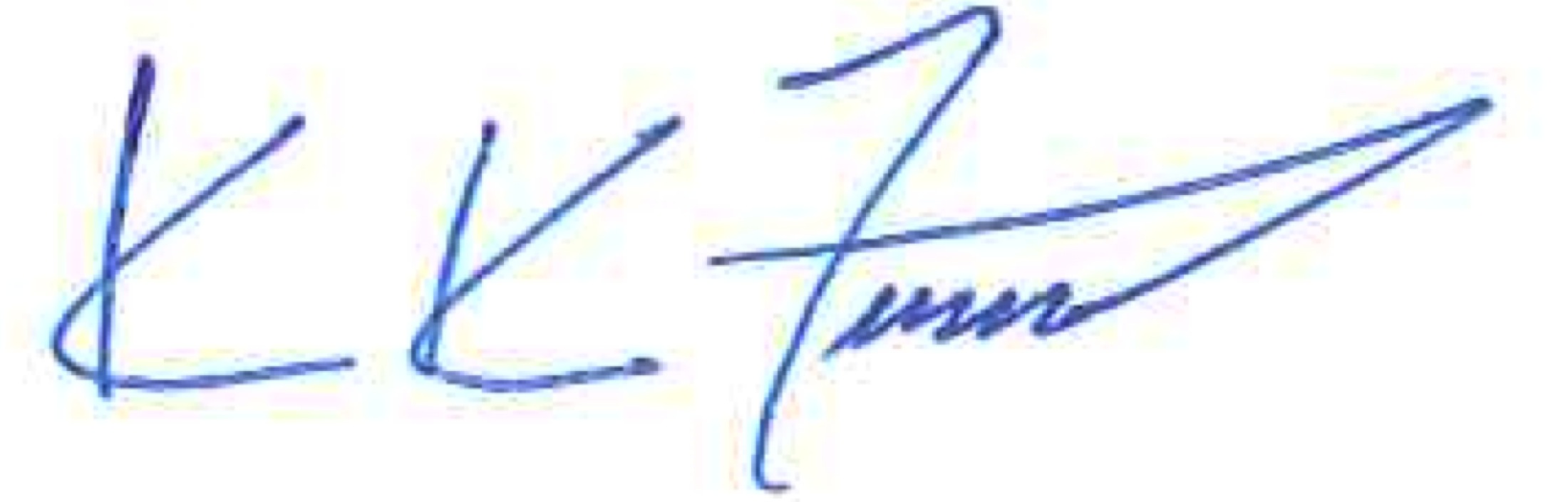 Kyle FreesenLHS Director of Bands------------------------------------------------------------------------------------------------------------Parent: ______________________________________ Student: ______________________________________# of tickets ordered: ______________ x $38 = _________________ total paymentThanks for ordering tickets for Drums Along the Rockies!